Додавання декількох доданків. Задачі на знаходження периметра трикутникаМета: закріплювати вміння учнів застосовувати сполучний і переставний закони додавання для раціональних обчислень, виконувати додавання і віднімання багатоцифрових чисел письмово; вдосконалювати вміння розв’язувати задачі; розвивати мислення; виховувати інтерес до предмета.ХІД УРОКУІ. ОРГАНІЗАЦІЙНИЙ МОМЕНТII. КОНТРОЛЬ, КОРЕКЦІЯ І ЗАКРІПЛЕННЯ ЗНАНЬ	1. Перевірка домашнього завдання	2. Усні обчислення	Гра «Будь уважним!»Учитель називає число, одному з учнів кидає м’ячик, а той, назвавши відповідь, повертає його вчителеві.— Збільшіть на два десятки кожне з чисел.460; 685; 60 843; 90 500; 70 000; 3480.— Назвіть відповідь задачі тільки в разі, коли вона розв’язується відніманням.На гілці сиділо 12 пташок. 3 пташки полетіли. Скільки пташок залишилося? (12 – 3 = 9 (пташок))З одного куща смородини зібрали 16 кг ягід, а з другого — 19 кг. На скільки кілограмів більше зібрали з другого куща? (19 – 16 = 3 (кг))На одному кущі дозріли 14 помідорів, а на другому — 27 помідорів. Скільки помідорів дозріли на двох кущах? (14 + 27 = 41 (п.))В одному ящику 17 кг печива. Скільки кілограмів печива в чотирьох таких ящиках? (17 · 4 = 68 (кг))У книзі 420 сторінок. Олег прочитав 90 сторінок. Скільки сторінок залишилося прочитати Олегу? (420 – 90 = 330 (стор.))	Завдання 4121) 55 778 – 4 = 55 774;  			9000 – 4 = 8996;60 000 – 4 = 59 996;  			4375 – 4 = 4371.2) 1 · 12 – 7 = 5;  				250 · 100 + 1 = 25 001;  		60 000 : 100 – 10 = 590.	3. ФізкультхвилинкаIII. РОЗВИТОК МАТЕМАТИЧНИХ ЗНАНЬ	1. Розв’язування прикладів	Завдання 413— Розв’яжіть приклади з коментуванням.Учні переставляють доданки, виконуючи додавання зручним способом.25 + 43 + 35 + 37 + 20 = 25 + 35 + 43 + 37 +20 = 160;180 + 230 + 20 + 70 = 180 + 20 + 230 + 70 = 500.	Завдання 414— Розв’яжіть з коментуванням.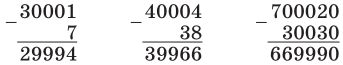 	Завдання 415— Перевірте, чи правильно виконано додавання.Учні записують приклади в зошитах, двоє учнів працюють біля дошки, коментують відповіді.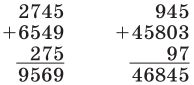 	Завдання 416 (виконується аналогічно)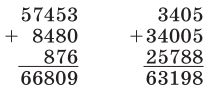 	2. Робота над задачами	Завдання 417— Ознайомтеся з текстом задачі. Запишіть коротку умову. Порівняйте текст з коротким записом задачі. Складіть план розв’язання. Розв’яжіть задачу самостійно з подальшою взаємоперевіркою.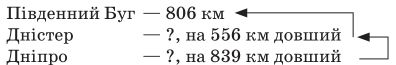 1) 806 + 556 = 1362 (км) — довжина Дністра;2) 1362 + 839 = 2201 (км) — довжина Дніпра;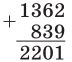 (806 + 556) + 839 = 2201 (км)	Завдання 418— Що називають периметром? (Суму довжин сторін многокутника)— Запишіть формулу для знаходження периметра трикутника.Р Δ = а + b + с.— Що дано в задачі? Що невідомо?		а — 4 см 8 мм		b — 3 см 9 мм		с — ?		Р Δ — 12 см 6 мм— Як знайти невідому сторону? (Від суми трьох доданків відняти суму двох доданків, отримаємо третій доданок.)1) 48 + 39 = 87 (мм) — довжина першої і другої сторін;2) 126 – 87 = 39 (мм) = 3 см 9 мм — довжина третьої сторони.IV. ДОМАШНЄ ЗАВДАННЯЗавдання 419; 420 (с. 68).V. ПІДСУМОК УРОКУ— Чого вчилися на уроці?— Як знайти периметр многокутника?